22nd April 2016This is a very exciting term at Heyhouses, as we are taking part in a national science project. Tim Peak took 1.5kg of 'Rocket' seeds up into space and we are lucky enough to have 100 of those seeds! We also have 100 'Rocket' seeds which have not been into space. We are growing them over the next six weeks, as red seeds and blue seeds, and comparing the growth of different colours. At the moment we don't know which seeds are which! Tim Peak will reveal the space seeds at the end of half term! We planted the seeds in our eco meeting on Wednesday 20th April, and by Friday, 5 seeds had germinated! We will be posting regular updates and photos of the plants as they grow on the eco page of our website.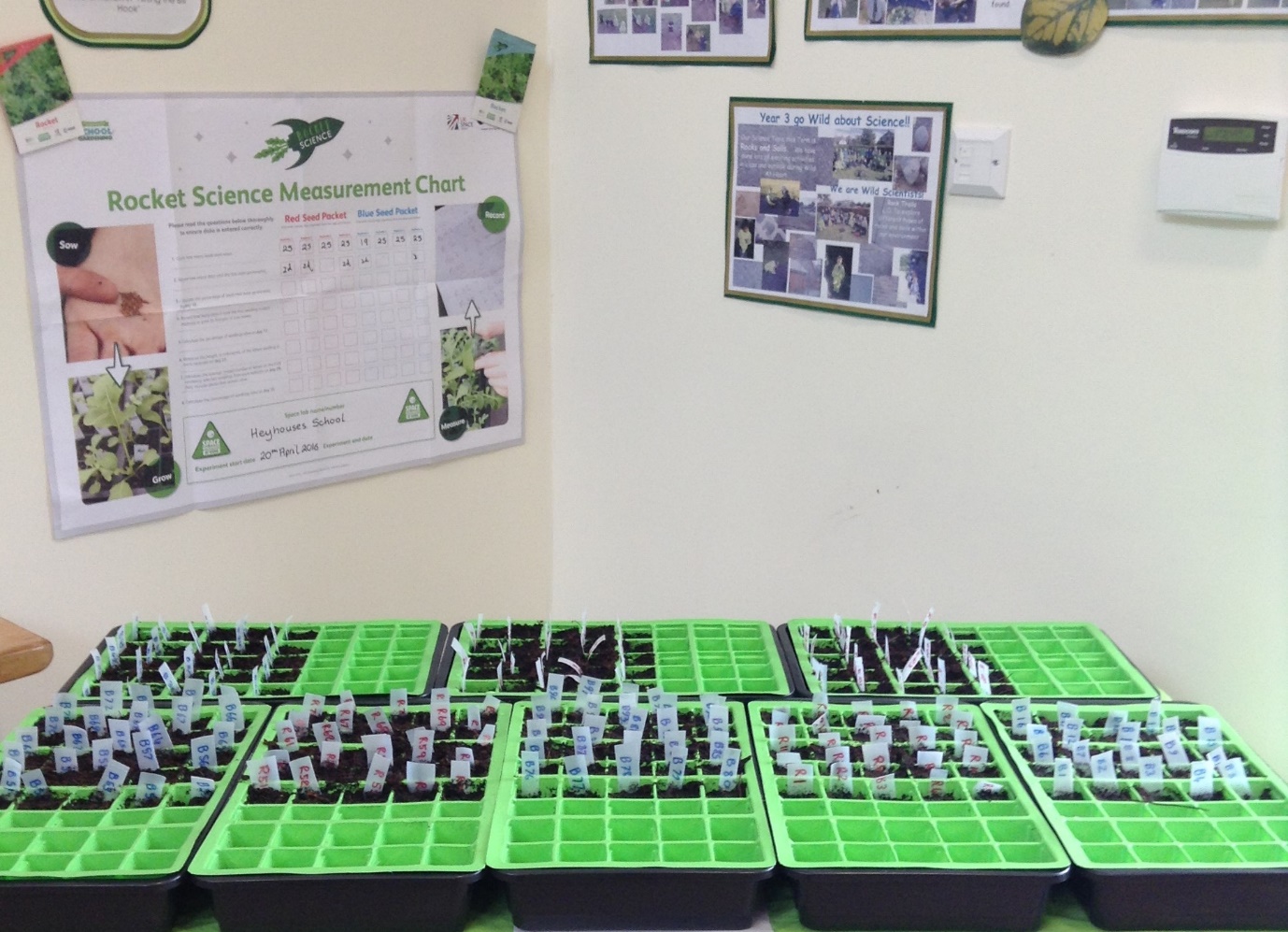 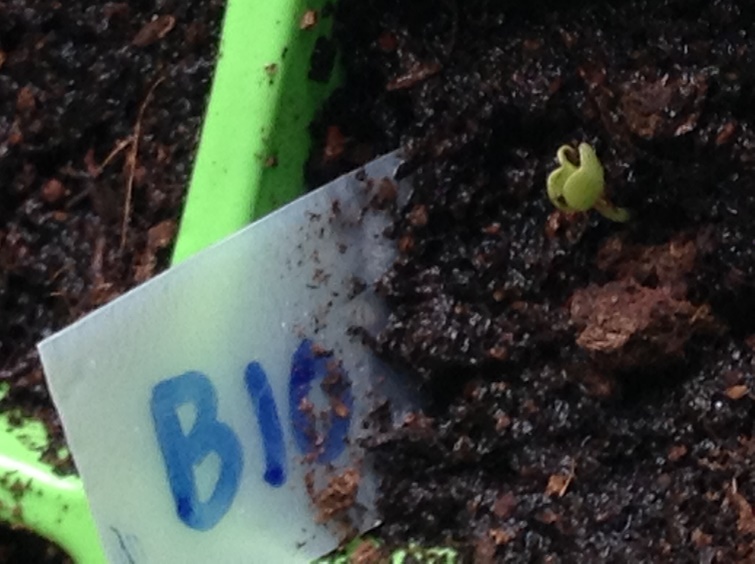 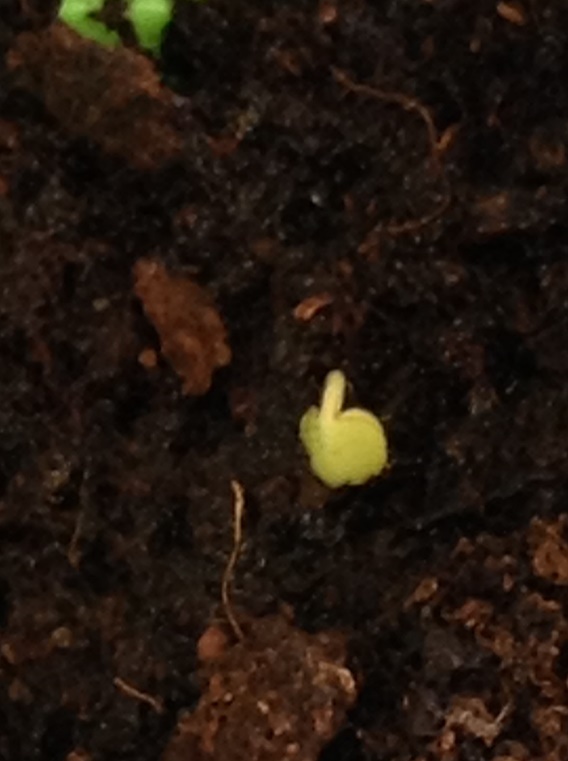 